Załącznik nr 17 do Regulaminu Naboru Wniosków o dofinansowaniez Rządowego Programu Odbudowy Zabytków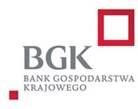 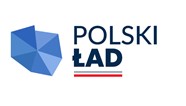 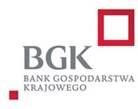 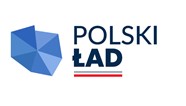 Numer Wniosku o dofinansowanie: numer edycji/rok/numer kolejny/PolskiLadData wpływu Wniosku do Banku: (rok-miesiąc-dzień)Oświadczam, że zapoznałem się i przyjmuję do stosowania z:Oświadczenie o rezygnacji z dofinansowania Pierwotnego wniosku:Oświadczenie o pomocy publicznej:Oświadczenie o środkach publicznych:Oświadczenie o wpisie do rejestru:WNIOSEK O ZMIANĘ INWESTYCJIZ RZĄDOWEGO PROGRAMU ODBUDOWY ZABYTKÓWI. Dane WnioskodawcyNazwa Wnioskodawcy:Adres:Ulica:Nr budynku:Nr lokalu:Kod pocztowy:Miejscowość:Województwo:Powiat:Gmina:REGON:NIP:II. Dane personalne osoby upoważnionej do kontaktuImię :Nazwisko:Telefon:Adres e-mail:III. Przedmiot inwestycjiLimity dla wniosku:Kod TERYT Wnioskodawcy:Obszar inwestycyjny: Nazwa inwestycji:Opis inwestycji:Oświadczamy, że rozpoczęcie postępowania zakupowego nastąpi w terminie do 6 miesięcy od daty udostępnienia Wstępnej promesy:Przewidywany okres realizacji Inwestycji:Przewidywany termin zakończenia inwestycji:Przewidywana wartość Inwestycji (w PLN):Deklarowana kwota udziału własnego (w PLN):Procentowy udział własny Wnioskodawcy w realizacji inwestycji:Kwota wnioskowanych środków (w PLN):Wniosek został sporządzony w formie elektronicznej i podpisany Podpisami kwalifikowanymi.